Channabasaveshwara Institute of Technology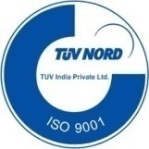 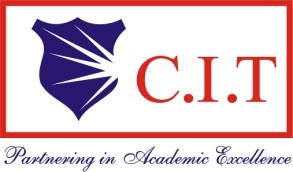 (Affiliated to VTU, Belgaum & Approved by AICTE, New Delhi) (NAAC Accredited & ISO 9001:2015 Certified Institution)NH 206 (B.H. Road), Gubbi, Tumkur – 572 216. Karnataka.Department of Information Science and EngineeringCalendar of EventsAcademic year:2022-2023			Semester: 8/EVEN				HODDateEvents2023202313th FeburaryCommencement of 8th sem classes20th  FeburaryInvitee Talk27th   FeburaryAlumni Talk6th March1st Assigment Allotment13th to 15th March1st internal Assessment Test for 8th semester20th  to 21st MarchAnnual sports meet 202324th to 25th MarchFlair 202327th MarchMid term Feedback3rd  April2nd Assigment Allotment10th to 12th April 2nd  internal Assessment Test for 8th semester17th April1st Internship Viva – Voice21st AprilIndustry Visit24th AprilParent-teacher’s Meeting28th AprilEnd  term Feedback2nd to 4th May3rd   internal Assessment Test for 8th semester6th May  Farewell to 2019 batch8th to 9th May  Final Project Viva-voice11th to 12th MayFinal Internship Viva - Voice13th MayLast working Day of 8th semester